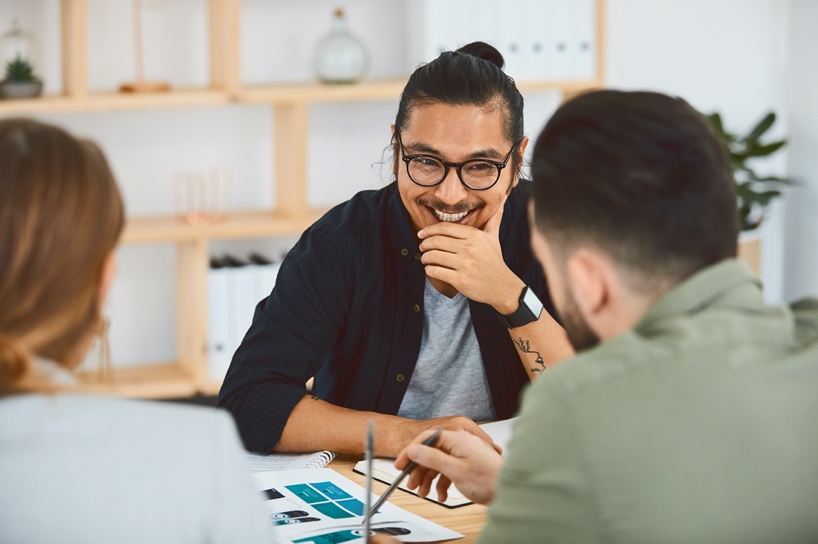 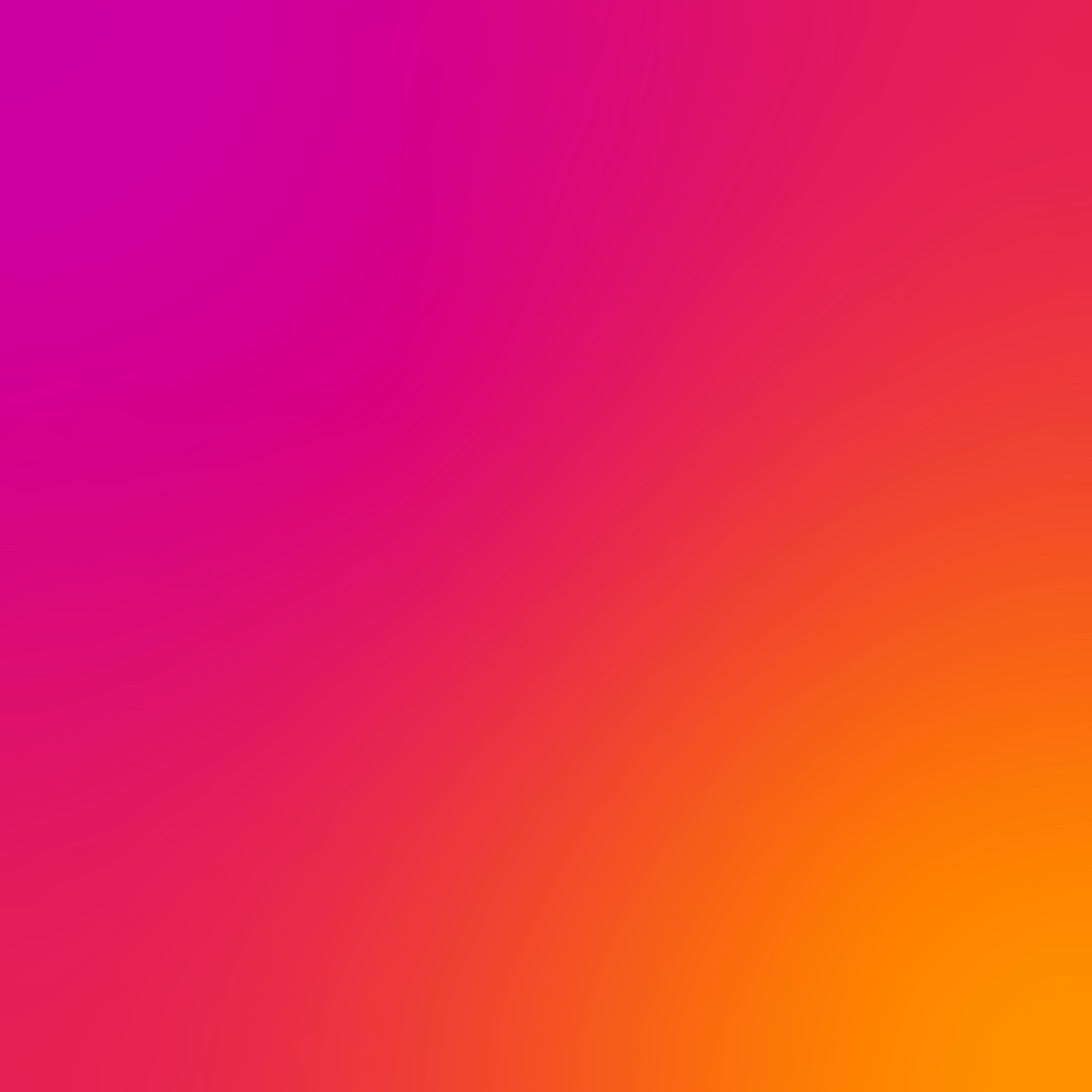 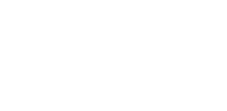 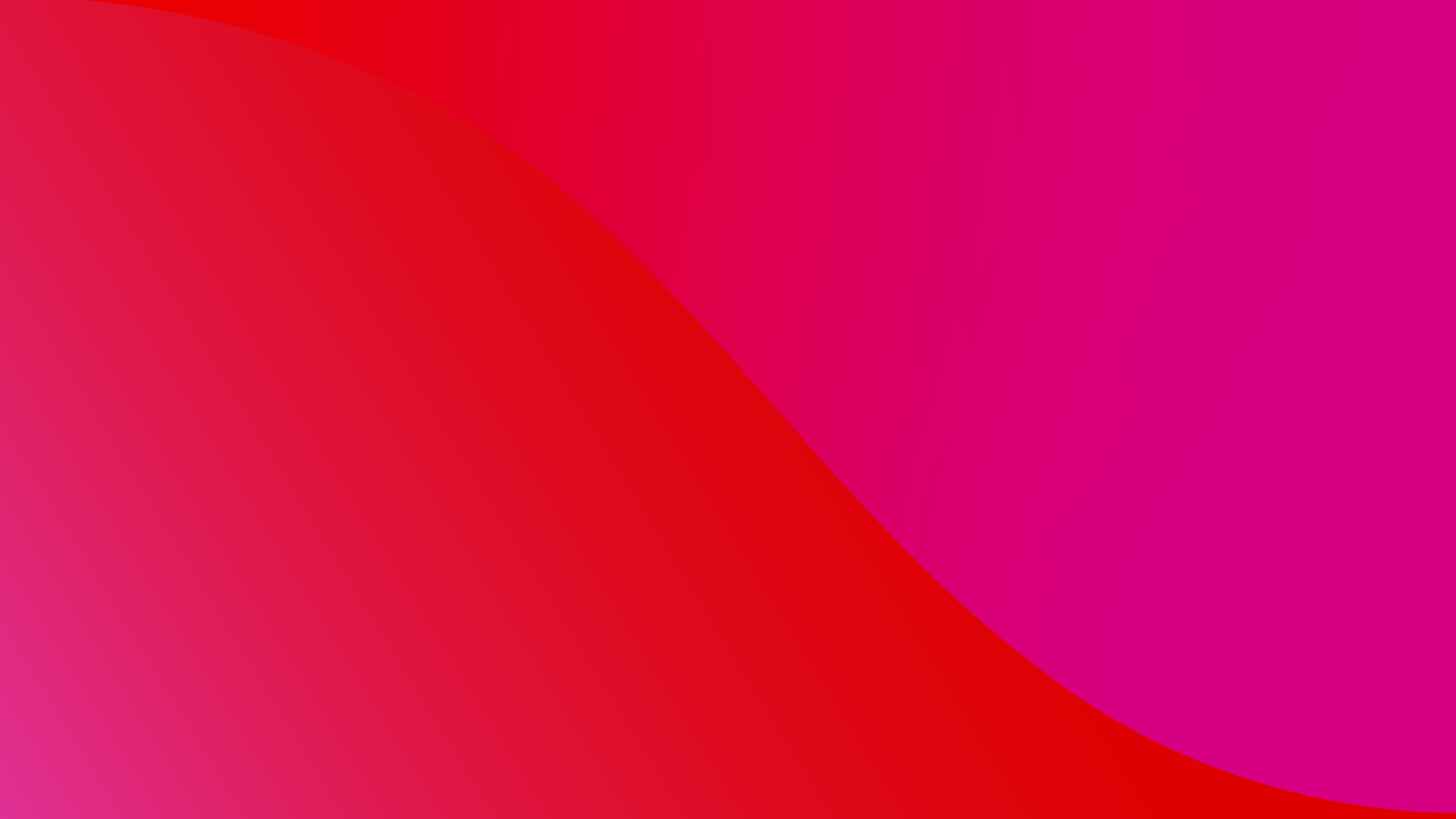 Reach even the most ambitious goals with ETERNUS CS8000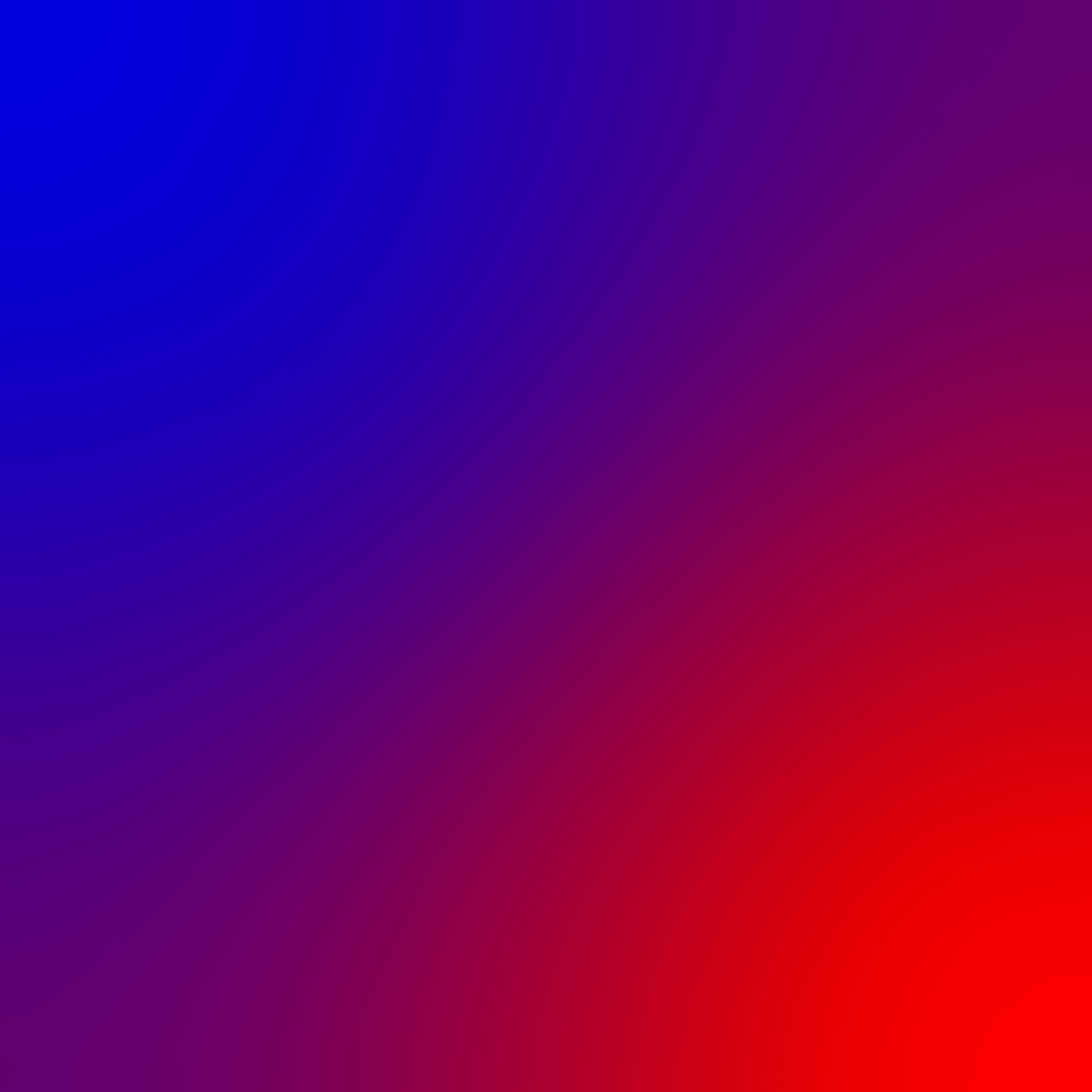 Highest data resiliency 
for your data-driven enterpriseFujitsu Storage ETERNUS CS8000Provides just one solution for all backup and archive data!BenefitsETERNUS CS8000 provides one interface for all backup and archive data.The solution pools and virtualizes infrastructures. This takes the complexity out of the protection for hybrid IT infrastructures.Your data management and protection software are focused exclusively on making a backup/archive copy – ETERNUS CS8000 takes care of the rest.TCO reductions in complex hybrid IT environments by up to 60%Flexibility to allocate resources as requiredReduces floor space, power, and cooling and helps driving sustainability transformationHave no more stress with backup and archiving!BenefitsETERNUS CS8000 provides intelligent automation with self-healing mechanism.The solution takes care of almost everything: the optimal media mix, copy policies, media migration and much more.The Information Lifecycle Management (ILM) for all data supports near-zero downtime, efficient operations and flexible service levels.Minimizes operational cost and efforts – no hassle, no stress, no additional administrative personnelEnsures highest and most reliable service levels and data resiliencyReduces administrator workload up to 95% and optimizes processes
Struggling no longer with system bottlenecks!BenefitsETERNUS CS8000 scales out through a grid architecture and provides unique scalability in terms of performance, capacity, and functionality.Almost everything is scalable including disk, flash or tape storage, plus backup and recovery speed.ETERNUS CS8000 provides maximum freedom, no matter how business requirements change.On-demand scalability leads to ongoing cost reductionOffers maximum flexibility whenever requirements riseProvides long-term investment protection and faster innovations to leverage latest technologyReliability and security without compromises!BenefitsETERNUS CS8000 offers the world’s best close to zero downtime architecture for backup and archiving.The split-site model distributes one logical system across two separate geographic locations.The solution has no single point of failure and is extremely efficient.To strengthen the data resiliency the solution creates an airgap with offline backup to tape.Resilient economical 24x7 nonstop operationProvides highest data resiliency for mission critical dataMitigate risk, and protect businesses against outages and cyberattacks